Geografia kl. VI12.05.2020Temat: Turystyczne atrakcje Czech i Słowacji.Proszę, abyście zapisywali tematy w zeszycie, jeśli to możliwe prace domowe wklejali do zeszytu i odsyłali na adres email aldonaszopa@op.plPodczas ferii i wakacji wielu z nas lubi wędrować po górach, pływać w basenach czy zwiedzać miasta. Te i inne możliwości wypoczynku czekają na nas u naszych południowych sąsiadów – Czechach i na Słowacji.A teraz poznacie najważniejsze informacje o Czechach i Słowacji. (zapoznajcie się z informacjami zamieszczonymi na zdjęciach na następnych stronach).Turystów przyciągają na Słowację przede wszystkim walory przyrodnicze, przeważającą część tego kraju zajmują bowiem góry wchodzące w skład łańcucha Karpat. Dzięki temu na Słowacji rozwija się głównie turystyka aktywna, np. wędrówki po górach, zwiedzanie jaskiń oraz sporty zimowe. Słowacja jest także zasobna w wody termalne, czyli wody których temperatura jest wyższa niż średnia roczna temperatura powietrza na danym obszarze. Dzięki temu powstają tam liczne parki wodne z gorącymi basenami.Czechy, w odróżnieniu od Słowacji są odwiedzane przez turystów z innych państw przede wszystkim ze względu na dziedzictwo narodowe. Szczególne miejsce zajmuje Praga – największe miasto oraz stolica Czech (jest ona uważana za jedno z najpiękniejszych miast w Europie). Często organizowane są w Czechach konferencje, targi międzynarodowe, szkolenia dla pracowników z całego świata. W Czechach , zwłaszcza Sudetach, znajduje się wiele atrakcji przyrodniczych oraz nowoczesnych atrakcji sportowych.Zapoznajcie się z prezentacją.https://prezi.com/qkqmyw3gexzj/atrakcje-turystyczne-czech-i-sowacji/Praca domowaZapoznajcie się z prezentacjami, może w przyszłości będziecie mieli okazję zwiedzić Czechy i Słowację. https://slovakia.travel/pl/miejsca-pobytowe/wyjatkowa-slowacjahttps://podroze.onet.pl/gdzie-na-weekend/najwieksze-atrakcje-turystyczne-czech/m903e7v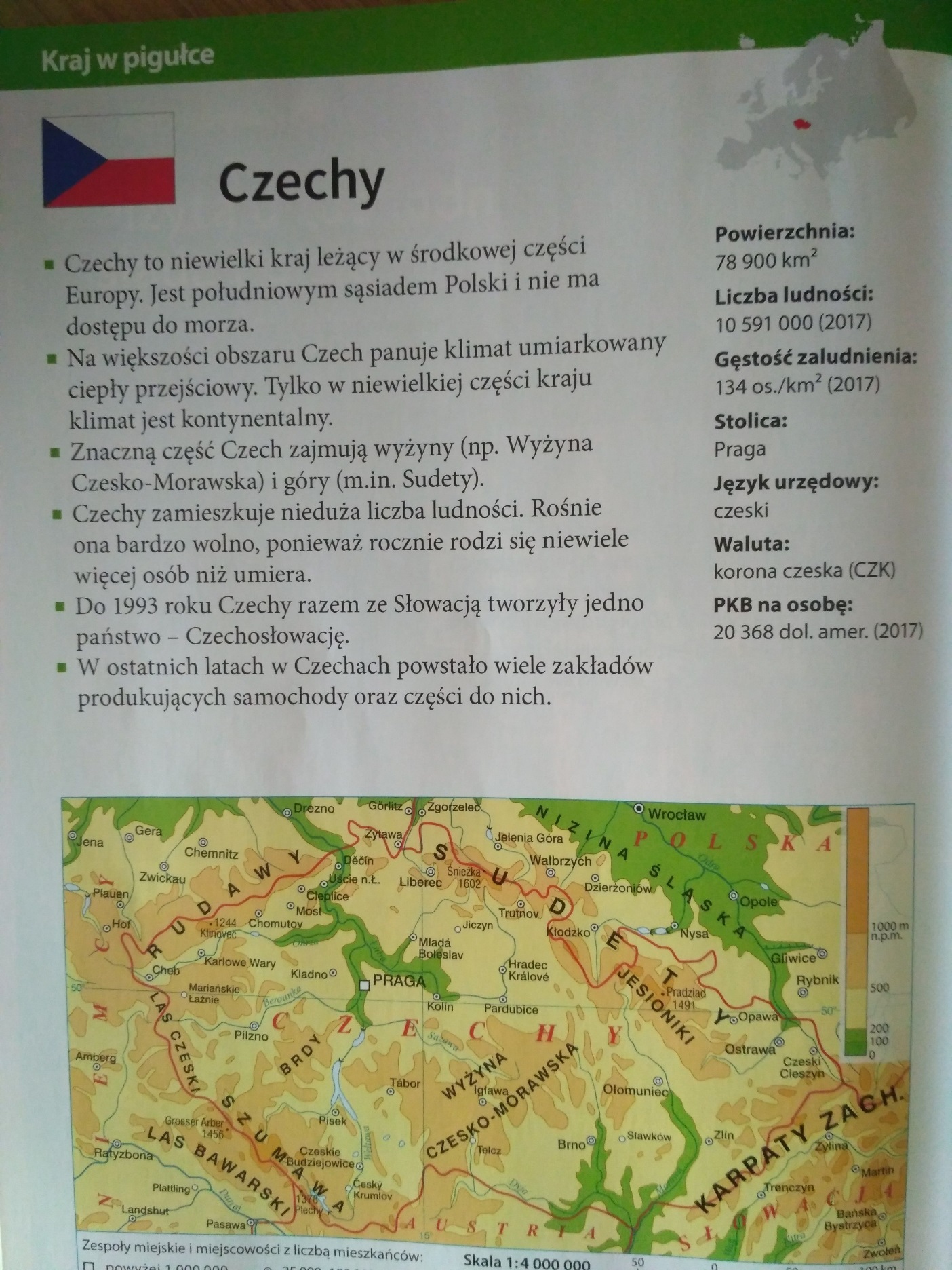 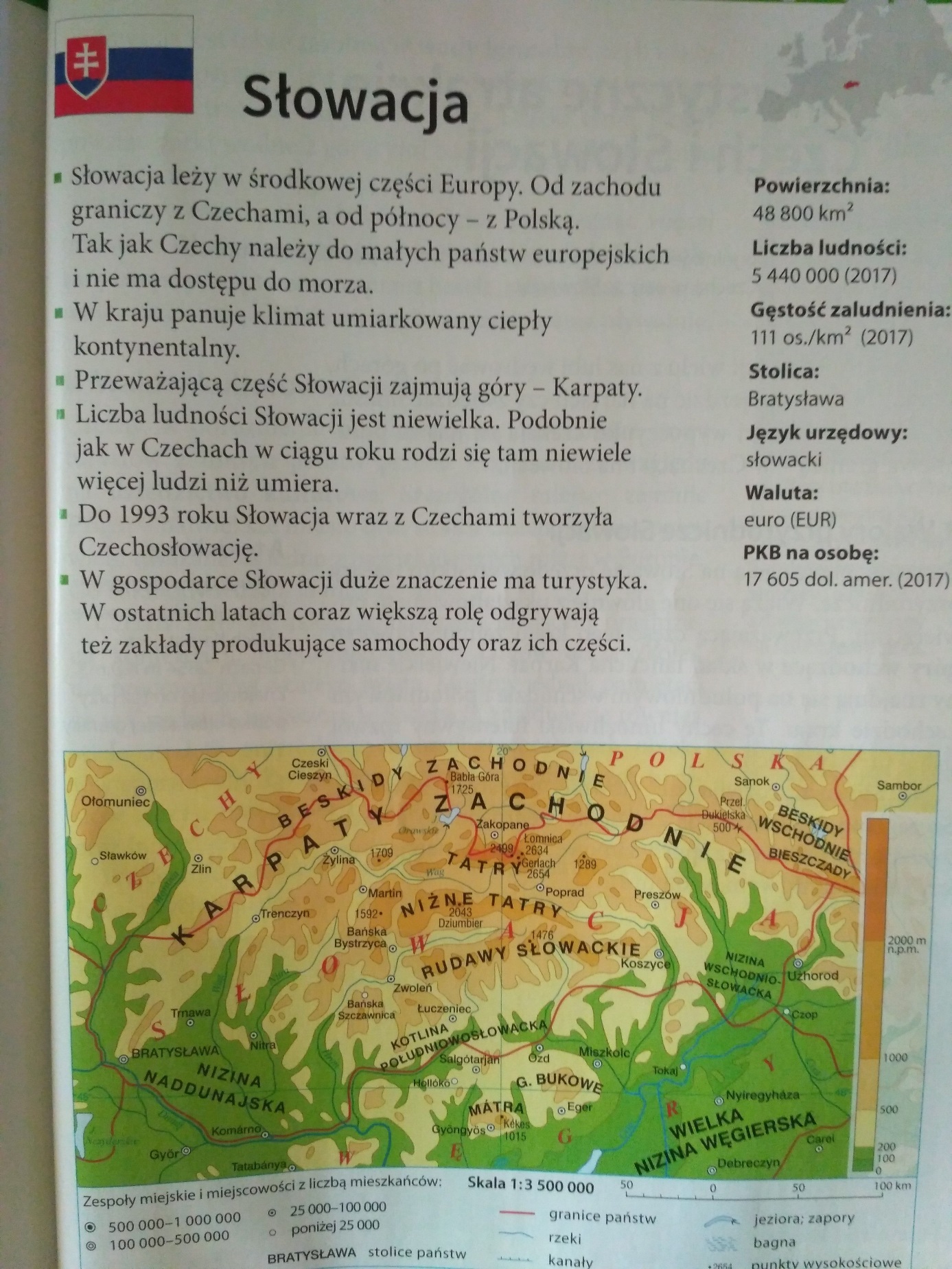 